Training Package on T-standard+ for SchoolsActivity 2: Understanding T-standard+Please scan the QR code below to watch an infographic video on the T-standard+.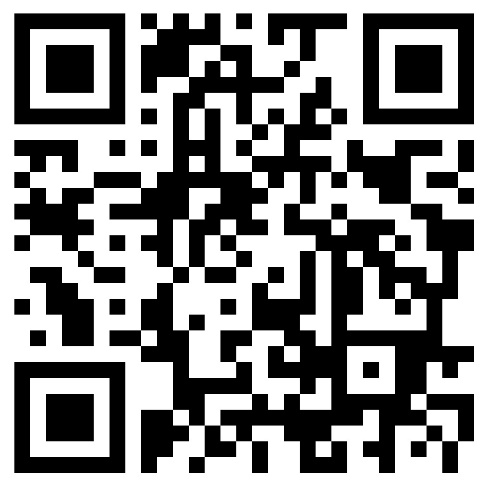 Answer the following questions according to the content provided in the animated video:
What does COTAP stand for?_______________________________________________________________What are the most important guiding principles of the T-standard+? _______________________________________________________________What are the three attributes that Hong Kong students should possess?_______________________________________________________________What are the professional roles of teachers in Hong Kong?____________________________________________________________________________________________________________________________________________________________________________________What are the professional roles of principals in Hong Kong?____________________________________________________________________________________________________________________________________________________________________________________